Implementing Positive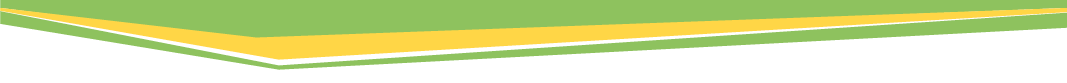 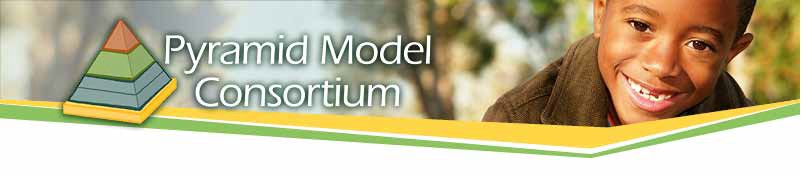 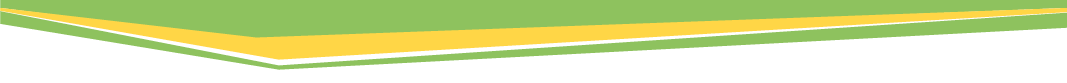 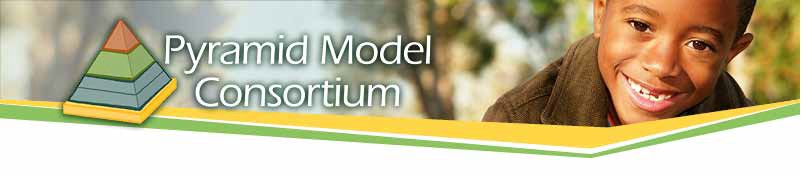 Behavioral Intervention and Support:The Evidence-Base of the Pyramid Model for Supporting Social Emotional Competence in Infants and Young   ChildrenThe Pyramid Model for Supporting Social Emotional Competence in Infants and Young Children (Fox, Dunlap, Hemmeter, Joseph, & Strain, 2003) is a positive behavioral intervention and support framework early educators can use to promote young children’s social and emotional development and prevent and address challenging behavior. The Pyramid Model (shown in figure 1) organizes evidence-based practices that include  universal promotion practices for all children, practices for children who need targeted social-emotional supports, and individualized behavior support practices for children with significant social skill deficits or persistent challenging behavior. These practices are based on research focused on effective instruction for young children (National Research Council, 2001; Burchinal, Vandergrift, Pianta, & Mashburn, 2010), strategies to promote child engagement and appropriate behavior (Chien et al., 2010; Conroy, Brown, & Olive 2008), the promotion of children’s social skills (Brown, Odom, & McConnell, 2008; Vaughn et al., 2003), and the implementation of individualized assessment-based behavior support plans  for children with the most severe behavior challenges (Conroy, Dunlap, Clarke, & Alter, 2005; Blair, Fox, & Lentini, 2010; McLaren & Nelson,   2008).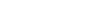 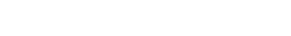 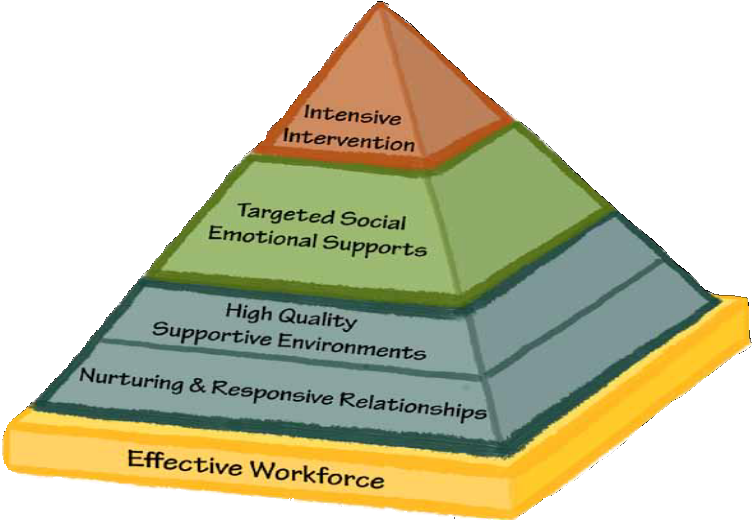 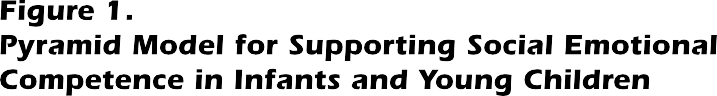 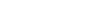 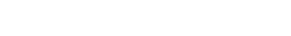 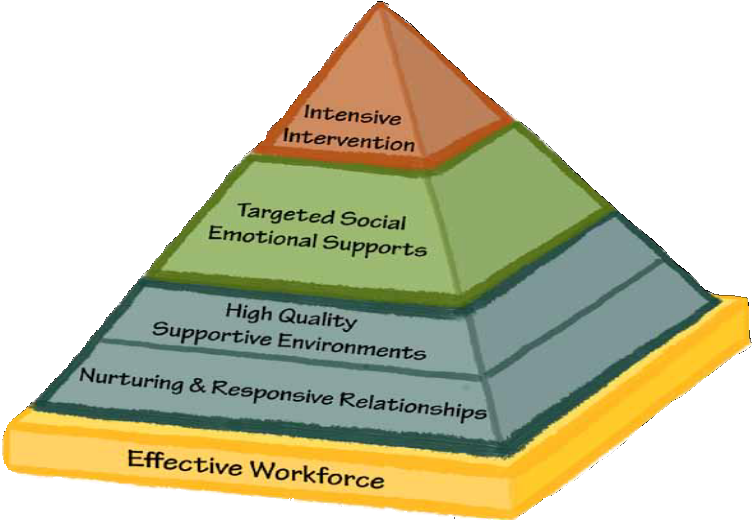 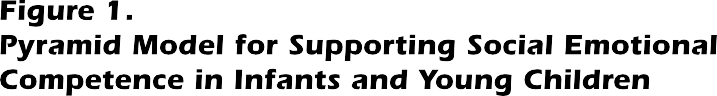 Pyramid Model practices were identified through a systematic review of the research on classroom promotion, prevention, and intervention practices that have been associated with positive social-emotional outcomes and decreases in challenging behavior in young children with and without disabilities(e.g., Dunlap et al, 2006; Howes & Hamilton, 1993; Walker et al., 1998;Webster-Stratton, Reid, & Hammond, 2004). This literature review was conducted by faculty associated with the Head Start and Child Care funded Center on Social Emotional Foundations for Early Learning (CSEFEL) and the Office of Special Education Programs funded Center for Evidence Based Practice for Young Children’s Challenging Behavior initially in 2001, with updates in 2006and 2010. The literature review resulted in identification of a set of practices aligned to the Pyramid Model levels to ensure a comprehensive three-tiered frameworkcould be described, operationalized, and implemented (Hemmeter, Ostrosky, & Fox, 2006). Table 1 shows the specific practices aligned with each level of the Pyramid Model and representative examples of the empirical literature that supports the  practices.November, 2014Lise Fox & Mary Louise Hemmeter Pyramid Model Consortiumwww.pyramidmodel.org	1Table 1. Research Base of Pyramid Model PracticesThe Center on the Social Emotional Foundations for Early Learning (http://csefel.vanderbilt.edu ) and the Technical Assistance Center for Social Emotional Intervention for Young Children (www.challengingbehavior.org) have worked systematically within 15 states to build the capacity of programs to implement the Pyramid Model withinchild care, head start, early intervention home visiting, public preschool, and early childhood special education programs. Project leaders from these centers estimate that over 5000 trainers and 2500 coaches have been trained in a professional development approach to support the implementation of the Pyramid Model by practitioners. A key component of the centers’ work was focused on building internal state competence and sustaining thepractices. States report sustaining and scaling up their Pyramid Model work 3-8 years after formal technical assistance has been completed. Nationally, the Pyramid Model work is being sustained through the Pyramid Model Consortium (http://www.pyramidmodel.org) as well as the annual meeting of states implementing the Pyramid Model state-wide which is held in conjunction with the National Training Institute on Effective Practices: Addressing Challenging Behavior (http://nti. cbcs.usf.edu/).State reports on their efforts towards systematic implementation, the integration of the model into programs, and the satisfaction of program staff with themodel are available within state reports on both Center web sites. The Pyramid Model has been recognized by many states as an evidence-based approach to promoting young children’s social emotional competence and has been included in their SAMHSA funded Project Launch efforts to promote young children’s social emotional and behavioral wellness as well as other state efforts such as QRIS and professional development recognition  systems.A randomized study of the implementation of the Pyramid Model within preschool classrooms for both children with and without disabilities has been recently completed in Nashville and the Tampa Bay area by faculty at the University of South Florida (Lise Fox), Vanderbilt University (Mary Louise Hemmeter), and Universityof Florida (Patricia Snyder). In classrooms where the Pyramid Model was implemented, there were significant improvements in children’s social skills. Target children, children with persistent behavioral challenges, showed statistically significant decreases in challenging behavior (Hemmeter, Fox, & Snyder, 2013; Hemmeter, Snyder, Fox, & Algina, 2011). This study provides evidence that when the Pyramid Model practices (all of which have research support) are delivered within a classroom, there are notable outcomes for children.Program-Wide implementation of the Pyramid Model (also referred to as Program-wide Positive Behavior Support ) is a model of School-Wide Positive Behavior Intervention and Support (PBIS) that is designed specifically for the unique contexts of early childhood programs (Fox, Carta, Strain, Dunlap, & Hemmeter, 2010; Fox & Hemmeter, 2009; Hemmeter & Fox, 2009; Hemmeter, Fox, & Doubet, 2006; Hemmeter, Fox, Jack, & Broyles, 2007) (see www.pbis.org/ community/early_childhood for more information). PBISis a systems approach to establishing the social culture and behavioral supports needed for all students in a program  to achieve both social and academic success.  PBIS is not a packaged curriculum, but an approach that defines  coreelements that can be achieved through a variety of strategies that are linked to the three-tiered promotion, prevention, intervention model (Dunlap, Kincaid, Horner, Knoster,& Bradshaw, 2014). Randomized evaluations of the SWPBS have been conducted by multiple investigators and demonstrate notable outcomes for student learning and behavior (Bradshaw, Koth, Bevans, Ialongo, & Leaf,2008; Bradshaw, Koth, Thornton, & Leaf, 2009; Bradshaw, Mitchell, & Leaf, 2010; Bradshaw, Reinke, Brown, Bevans, & Leaf, 2008; Horner, Sugai, Smolkowski, Eber, Nakasato, Todd,  &  Esperanza, 2009).ReferencesBlair, K. S. C., Fox, L., & Lentini, R. (2010). Use of positive behavior support to address the challenging behavior of young children within a community early childhood program. Topics in Early Childhood Special Education, 30, 68-79.Bradshaw, C.P., Koth, C.W., Thornton, L.A., & Leaf, P.J. (2009).Altering school climate through school-wide Positive Behavioral Interventions and Supports: Findings from a group-randomized effectiveness trial. Prevention Science, 10(2), 100-115Bradshaw, C.P., Koth, C.W., Bevans, K.B., Ialongo, N., & Leaf,P.J. (2008). The impact of school-wide Positive Behavioral Interventions and Supports (PBIS) on the  organizational health of elementary schools. School Psychology Quarterly, 23(4),  462-473.Bradshaw, C. P., Mitchell, M. M., & Leaf, P. J. (2010). Examining the effects of School-Wide Positive Behavioral Interventions and Supports on student outcomes: Results from a randomized controlled effectiveness trial in elementary schools. Journal of Positive Behavior Interventions, 12, 133-148.Bradshaw, C.P., Reinke, W. M., Brown, L. D., Bevans, K.B., & Leaf, P.J. (2008). Implementation of school-wide Positive Behavioral Interventions and Supports (PBIS) in elementary schools: Observations from a randomized trial. Education & Treatment of Children, 31, 1-26.Brown, W. H., Odom, S. L., & McConnell, S. R. (2008). Social competence of young children, risk, disability, and intervention. Baltimore, MD: Paul H.  Brookes.Burchinal, M., Vandergrift, N., Pianta, R., & Mashburn, A. (2010). Threshold analysis of association between child care quality and child outcomes for low income children in pre-kindergarten programs. Early Childhood Research Quarterly, 25, 166-176.Chien, N. C., Howes, C., Burchinal, M., Pianta, R. C., Ritchie, S., Bryant, D. M…Barbarin, O. A. (2010). Children’s classroom engagement and school readiness gains in pre-kindergarten.Child Development, 81, 1534-1549.Conroy, M. A., Brown, W. H., & Olive, M. L. (2008). Social competence interventions for young children with challenging behaviors. In W. H. Brown, S. L. Odom & S. R. McConnell (Eds.), Social competence of young children: Risk, disability, & intervention (pp. 205‐231). Baltimore, MD: Brookes.Conroy, M. A., Dunlap, G., Clarke, S., & Alter, P. J. (2005). A descriptive analysis of behavioral intervention research with young children with challenging behavior. Topics in Early Childhood Special Education, 25, 157-166.Dunlap, G., Kincaid, D., Horner, R. H., Knoster, T., & Bradshaw, C.P. (2014). A Comment on the Term “Positive Behavior Support”.Journal of Positive Behavior Interventions, 16, 133-136.Dunlap, G., Strain, P.S., Fox, L., Carta, J. J., Conroy, M. S., Kern,B. J., … Sowell, C. (2006). Prevention and intervention with young children’s challenging behavior: Perspectives regarding current knowledge. Behavioral Disorders, 23, 29-45.Fox, L., Carta, J., Strain, P. S., Dunlap, G., and Hemmeter, M.L. (2010). Response to Intervention and the Pyramid Model.Infants and Young Children, 23, 3-14.Fox, L., Dunlap, G., Hemmeter, M.L., Joseph, G.E., & Strain, P.S. (2003). The teaching pyramid: A model for supporting social competence and preventing challenging behavior in young children. Young Children, 58, 48-52.Fox, L., & Hemmeter, M. L. (2009).  A program-wide model   for supporting social emotional development and  addressingchallenging behavior in early childhood settings. In W.  Sailor,G. Dunlap, G. Sugai, and R. Horner (Eds.), Handbook of Positive Behavior Support (pp.177-202). New York: Springer.Hemmeter, M.L., & Fox, L., (2009). The Teaching Pyramid: A model for the implementation of classroom practices within a program-wide approach to behavior support. NHSA Dialogue, 12, 133-147.Hemmeter, M. L., Fox, L., & Doubet, S. (2006). Together we can: An early childhood center’s program wide approach to addressing challenging behavior. Young Exceptional Children Monograph Series, 8, 1-14.Hemmeter, M.L., Fox, L., Jack, S., Broyles, L., & Doubet, S. (2007).A program-wide model of positive behavior support in early childhood settings. Journal of Early Intervention, 29, 337-355.Hemmeter, M. L., Fox, L., & Snyder, P.,  (2013). A tiered model   for promoting social-emotional competence and addressing behavior. In V. Buysse & E. Peisner-Feinberg (Eds.), Handbook of Response to Intervention in Early Intervention (pp. 85-102). Baltimore, MD: Brookes Publishing  Co.Hemmeter, M.L., Ostrosky, M., & Fox, L. (2006). Social and emotional foundations for early learning: A conceptual model for intervention. School Psychology Review, 35, 583-601.Hemmeter, M. L., Snyder, P., Fox, L., & Algina, J. (2011).Efficacy of a classroom wide model for promoting social-emotional development and preventing challenging behavior. Paper presented at the annual meeting of the American Educational Research Association. New Orleans: LA.Horner, R., Sugai, G., Smolkowski, K., Eber, L., Nakasato, J., Todd, A., & Esperanza, J., (2009). A randomized, wait-list controlled effectiveness trial assessing school-wide positive behavior support in elementary schools. Journal of Positive Behavior Interventions, 11, 133-145.Howes, C., & Hamilton, C.E. (1993). The changing experience of child care: Changes in teachers and in teacher-childrelationships and children’s social competence with peers. Early Childhood Research Quarterly, 8, 15-32.McLaren, E. M., & Nelson, C. M. (2009). Using functional behavior assessment to develop behavior interventions for children in Head Start. Journal of Positive Behavior Interventions, 11, 3-21.National Research Council. (2001). Eager to learn: Educating our preschoolers. Committee on Early Childhood Pedagogy, Commission on Behavioral and Social Sciences and Education. B. T. Bowman,M. S. Donovan, & M. S. Burns (Eds.), Washington, DC: National Academy Press.Walker, H. M., Kavanagh, K., Stiller, B., Golly, A.,  Severson,H. H., & Feil, E. G. (1998). First Step to Success: An early intervention approach for preventing school antisocial behavior. Journal of Emotional and Behavioral Disorders, 6(2), 66-80.Webster-Stratton, C., Reid, M.J., & Hammond, M. (2004).Treating children with early-onset conduct problems: Intervention outcomes for parent, child, and teacher training. Journal of Clinical Child and Adolescent Psychology 33, 105-124.Vaughn, S., Kim, A., Sloan, C. V. M., Hughes, M. T., Elbaum, B., & Sridhar, D. (2003). Social skills interventions for young children with disabilities: A synthesis of group design studies. Remedial and Special Education, 24, 2-15.Table 1 ReferencesBierman, K. L., Domitrovich, C. E., Nix, R. L., Gest, S. D., Welsh,J. A., Greenberg, M. T…Gill, S. (2008). Promoting academic and social-emotional school readiness: The Head Start REDI program. Child Development, 79, 1802-1817.Blair, K. S. C., Fox, L., & Lentini, R. (2010). Use of positive behavior support to address the challenging behavior of young children within a community early childhood program. Topics in Early Childhood Special Education, 30, 68-79.Brown, W. H., Odom, S. L., & Conroy, M. A. (2001). An intervention hierarchy for promoting preschool children’s peer interactions in natural environment. Topics in Early Childhood Special Education, 21, 162-175.Burchinal, M., Vandergrift, N., Pianta, R., & Mashburn, A. (2010). Threshold analysis of association between child care quality and child outcomes for low income children in pre-kindergarten programs. Early Childhood Research Quarterly, 25, 166-176.Carr, E. G., Horner, R. H., Turnbull, A. P., Marquis, J. G., McLaughlin, D. M., McAtee, M. L…Doolabh, A. (1999). Positive behavior support for people with developmental disabilities: A research synthesis. Washington, DC: American Association of Mental  Retardation.Chien, N. C., Howes, C., Burchinal, M., Pianta, R. C., Ritchie, S., Bryant, D. M…Barbarin, O. A. (2010). Children’s classroom engagement and school readiness gains in pre-kindergarten.Child Development, 81, 1534-1549.DeKlyen, M., & Odom, S. L. (1989). Activity structure and social interactions with peers in developmentally integrated play groups. Journal of Early Intervention, 13, 342-352Denham, S. A., & Burton, R. (1996). A social-emotional intervention for at-risk 4-year olds. Journal of School Psychology, 34, 225-245.Domitrovich, C. E., Cortes, R. C., & Greenberg, M. T. (2007). Improving young children’s social and emotional competence: A randomized trial of the preschool “PATHS” curriculum. The Journal of Primary Prevention, 28, 67-91.Duda, M. A., Dunlap, G., Fox, L., Lentini, R., & Clarke, S. (2004).An experimental evaluation of positive behavior support in a community preschool program. Topics in Early Childhood Special Education, 24, 143-155.Dunlap, G., & Fox, L. (1999). A demonstration of behavioral support for young children with autism. Journal of Positive Behavior Interventions, 1, 77-87.Fullerton, E. K., Conroy, M., & Correa, V. I. (2009). Early childhood teachers’ use of specific praise statements with young children at risk for behavioral disorders. Behavioral Disorders, 34, 118-135.Howes, C., & Smith, E. W. (1995). Relations among child care quality, teacher behavior, children’s play activities, emotional security, and cognitive activity in child care. Early Childhood Research Quarterly, 10, 381-404.Hune, J. B., & Nelson, C. M. (2002). Effects of teaching a problem-solving strategy on preschool children with problem behavior. Behavioral Disorders, 27, 185-207.Ivory, J. J., & McCollum, J. A. (1999). Effects of social and isolate toys on social play in an inclusive setting. The Journal of Special Education, 3, 238-243.Jolivette, K., Wehby, J. H., Canale, J., & Massey, N. G. (2001). Effects of choice making opportunities on the behaviors of students with emotional and behavioral disorders. Behavioral Disorders, 26, 131-145.Kam, C., Greenberg, M. T., & Kusche, C. A. (2004). Sustained effects of the PATHS curriculum on the social and psychological adjustment of children in special education. Journal of Emotional and Behavioral Disorders, 12, 66-78.Kern, L., Ringdahl, J. E., Hilt, A., & Sterling-Turner, H. E. (2001).Linking self-management procedures to functional analysis results. Behavioral Disorders, 26, 214-226.Kontos, S. (1999). Preschool teachers’ talk, roles, and activity settings during free play. Early Childhood Research Quarterly, 14, 363-382.McLaren, E. M., & Nelson, C. M. (2009). Using functional behavior assessment to develop behavior interventions for children in Head Start. Journal of Positive Behavior Interventions, 11, 3-21.Mill, D., & Romano-White, D. (1999). Correlates of affectionate and angry behavior in child care educators of preschool-aged children. Early Childhood Research Quarterly, 14, 155-178.National Research Council. (2001). Eager to learn: Educating our preschoolers. Committee on Early Childhood Pedagogy, Commission on Behavioral and Social Sciences and Education. B. T. Bowman,M. S. Donovan, & M. S. Burns (Eds.), Washington, DC: National Academy Press.Peisner-Feinberg, E. S., Burchinal, M. R., Clifford, R. M., Yazejian, N., Culkin, M. L., Zelazo, J…Rustici, J. (2000). The children of the cost, quality, and outcomes go to school: Technical report.Chapel Hill: University of North Carolina at Chapel Hill, Frank Porter Graham Child Development Center.Pianta, R. C. (1999). Enhancing relationships between children and teachers. Washington, D. C.: American Psychological Association.Pianta, R. C., LaParo, K. M., Payne, C., Cox, M. J., & Bradley, R. (2002). The relation of kindergarten classroom environment to teacher, family, and school characteristics, and child outcomes. Elementary School Journal, 102, 225-238.Sainato, D. M., Jung, S., Salmon, M. D., & Axe, J. B. (2008). Classroom influences on young children’s emerging social competence. In W. H. Brown, S. L. Odom, & S. R. McConnell (Eds.), Social competence of young children. Risk, disability, and intervention (pp. 99-116). Baltimore, MD: Paul H. Brookes.Sheridan, S. M., Knoche, L. L., Edwards, C. P., Bovaird, J. A., & Kupzyk, K. A. (2010). Parent engagement and school readiness: Effects of the Getting Ready intervention on preschool children’s social-emotional competencies. Early Education and Development, 21, 125-156.Stormont, M. A., Smith, S. C., & Lewis, T. J. (2007). Teacher implementation of pre-correction and praise statements in Head Start classrooms as a component of program-wide system of positive behavior support. Journal of Behavioral Education, 16, 280-290.Strain, P. S., & Timm, M. A. (2001). Remediation and prevention of aggression: A 25-year follow-up of RIP graduates. Behavioral Disorders, 26, 297-313.Vaughn, S., Kim, A., Sloan, C. V. M., Hughes, M. T., Elbaum, B., & Sridhar, D. (2003). Social skills interventions for young children with disabilities: A synthesis of group design studies. Remedial and Special Education, 24, 2-15.Webster-Stratton, C., Reid, M. J., & Hammond, M. (2001).Preventing conduct problems, promoting social competence: A parent and teacher training partnership in Head Start. Journal of Clinical Child and Adolescent Psychology, 30, 283-302.Webster-Stratton, C., Reid, M. J., & Stoolmiller, M. (2008).Preventing conduct problems and improving school readiness: Evaluation of the Incredible Years Teacher and Child Training program in high risk schools. Journal of Child Psychology and Psychiatry, 49, 471-488.Wood, B. K., Ferro, J. B., Umbreit, J., & Liaupsin, C. J.   (2011).Addressing the challenging behavior of young children  through systematic function-based intervention. Topics in Early Childhood Special Education, 30, 221-232.The Pyramid Model Consortium is a collaborative partner with